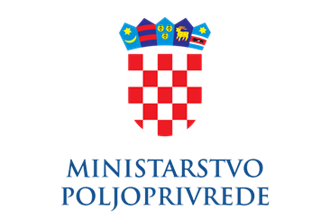 PROJEKT Ev. br. nabave: 49/2024/JN Školska shema – Usluga praćenja provedbe, vrednovanja postignutih rezultata i ocjenjivanje utjecaja EU programa Školska shema na prehrambene navike i zdravlje školske djece POSLOVNI KORISNIKUprava za poljoprivredno zemljište, biljnu proizvodnju i tržišteKOORDINATOR PROJEKTAUprava za poljoprivredno zemljište, biljnu proizvodnju i tržišteGlavno tajništvoSektor za informacijske sustave, upravljanje imovinom i informiranjeUvodAktivnosti Školske sheme voća i povrća te mlijeka i mliječnih proizvoda (u daljnjem tekstu: Školska shema) uključuju mjeru Praćenje i ocjenjivanje. Zdrav načina života čija je osnova pravilna prehrana, osobito djece i mladih ljudi, predstavlja značajnu komponentu javnozdravstvenih politika Europske unije. Sa svrhom ostvarivanja navedenih ciljeva stvoren je pravni i financijski okvir namijenjen poboljšanju distribucije poljoprivrednih proizvoda i poboljšanju prehrambenih navika djece – Shema školskog voća i povrća te mlijeka i mliječnih proizvoda koji se u Republici Hrvatskoj provodi kao program Školske sheme u skladu s Nacionalnom strategijom za provedbu Školske sheme voća i povrća te mlijeka i mliječnih proizvoda od školske godine 2023./2024. do školske godine 2028./2029. i Pravilnikom o provedbi Nacionalne strategije za provedbu Školske sheme voća i povrća te mlijeka i mliječnih proizvoda od školske godine 2023./2024. do školske godine 2028./2029. („Narodne novine“ br. 81/23 i 40/24) (u daljnjem tekstu: Pravilnik).Osnovni cilj programa je promicanje uravnotežene prehrane i zdravih prehrambenih navika djece u odgojno-obrazovnim ustanovama, kroz povećanje unosa svježeg voća i povrća te mlijeka i mliječnih proizvoda te smanjenje unosa hrane s visokim sadržajem masti, šećera i soli u svakodnevnoj prehrani učenika, podizanje razine znanja o važnosti zdrave prehrane i nutritivnim vrijednostima svježeg voća i povrća te mlijeka i mliječnih proizvoda te edukacija učenika u cilju smanjenja otpada od hrane. Uz navedeno evidentan je i širi društveni, ponajprije socijalni i zdravstveni, a zatim i ekonomski aspekt. U okviru hrvatske Nacionalne strategije provodi se mjera Praćenje i ocjenjivanje. Provedba ove mjere podrazumijeva provedbu niza aktivnosti kojima se prati provedba, postignuti rezultati se vrednuju te se ocjenjuje utjecaj Školske sheme na prehrambene navike i zdravlje školske djece. Mjerom se provjerava djelotvornost i učinkovitost provedbe  ovog programa u odgojno-obrazovnim ustanovama, pri čemu se posebna pozornost posvećuje promjenama i prihvaćanju zdravih prehrambenih navika.  Program Školske sheme provodi se u svim zemljama članicama Europske Unije te su informacije o provedbi dostupne na poveznici https://ec.europa.eu/info/food-farming-fisheries/key-policies/common-agricultural-policy/market-measures/school-fruit-vegetables-and-milk-scheme/country_enInformacije i pravnom i provedbenom okviru programa u Republici Hrvatskoj dostupne su na mrežnim stranicama Agencije za plaćanja u poljoprivredi, ribarstva i ruralnom razvoju https://www.apprrr.hr/skolska-shema-2023-2024/ i Ministarstva poljoprivrede https://poljoprivreda.gov.hr/poljoprivreda-173/poljoprivredna-politika/mjere-poljoprivredne-politike/trzisne-mjere/skolska-shema/263 .POSLOVNA POTREBASvrha javne nabave je provesti ispitivanje prehrambenih navika djece u odgojno-obrazovnim ustanovama u Republici Hrvatskoj najmanje jednom, a najviše dva puta godišnje kroz izradu „Upitnika o učestalosti potrošnje voća i povrća“ te izradu „Upitnika o učestalosti potrošnje mlijeka i mliječnih proizvoda“, kao i izradu „Upitnika o učinkovitosti provedbe Školske sheme“ za roditelje i odgovorne osobe u odgojno-obrazovnim ustanovama za školsku godinu u kojoj se Školska shema provodi. Javna nabava uključuje izradu digitalnog upitnika unutar informatičkog sustava za on-line ispunjavanje svih vrsta upitnika za odgojno-obrazovne ustanove (osnovne i srednje škole, učenički domovi), roditelje i odgovorne osobe u odgojno-obrazovnim ustanovama, kao i evaluaciju rezultata „Upitnika o učestalosti potrošnje voća i povrća“, „Upitnika o učestalosti potrošnje mlijeka i mliječnih proizvoda“ i „Upitnika o učinkovitosti provedbe Školske sheme“ te izradu evaluacijskog izvješća o utjecaju Školske sheme na prehrambene navike i zdravlje djece, na godišnjoj razini, za školsku godinu 2023./2024.Radi specifičnih zahtjeva vezanih uz provedbu ove mjere Javna nabava provodi se uz stručnu podršku Ministarstva zdravstva. OPIS PREDMETA NABAVEPredmet nabave je nabava usluga praćenja provedbe, vrednovanja postignutih rezultata i ocjenjivanje utjecaja EU programa Školska shema na prehrambene navike i zdravlje školske djece u sklopu mjere Praćenje i ocjenjivanje.U okviru ove javne nabave, a radi uspješne provedbe mjere Praćenje i ocjenjivanje potrebno je:I. Izraditi tri (3) vrste upitnika:1. „Upitnik o učestalosti potrošnje voća i povrća“ i „Upitnik o učestalosti potrošnje mlijeka i mliječnih proizvoda“ a) namijenjen učenicima odgojno-obrazovnih ustanova - četvrtih razreda osnovne školeb) namijenjen učenicima odgojno-obrazovnih ustanova - šestih i osmih razreda osnovne školec) namijenjen učenicima odgojno-obrazovnih ustanova - drugih razreda srednje školeUpitnici su namijenjeni učenicima odgojno-obrazovnih ustanova koje sudjeluju u provedbi  Školske sheme. Učenici će navedeni upitnik ispunjavati najviše dva (2) puta godišnje, prije početka i po završetku provedbe Školske sheme. Upitnik će se ispunjavati anketiranjem koje se provodi on-line na nasumičnom i reprezentativnom uzorku odgojno-obrazovne ustanove uključene u Školsku shemu.2.  Upitnik o učestalosti potrošnje voća i povrća te mlijeka i mliječnih proizvoda za roditelje„Upitnik o učestalosti potrošnje voća i povrća te mlijeka i mliječnih proizvoda“ za roditelje namijenjen je roditeljima učenika četvrtih razreda. Roditelji će navedeni upitnik ispunjavati najviše dva (2) puta godišnje, prije početka i po završetku provedbe Školske sheme. Upitnik će se ispunjavati anketiranjem koje se provodi on-line na nasumičnom i reprezentativnom uzorku odgojno-obrazovne ustanove uključene u Školsku shemu.3. Upitnik o učinkovitosti provedbe Školske shemeUpitnik o učinkovitosti provedbe Školske sheme namijenjen je osobama u odgojno-obrazovnim ustanovama koje su odgovorne za provedbu Školske sheme. Odgovorne osobe će upitnik ispunjavati jednom godišnje i to po završetku provedbe Školske sheme. Anketiranje će se provoditi on-line i to na nasumičnom i reprezentativnom uzorku odgojno-obrazovnih ustanova koje sudjeluju u Školskoj shemi.II. Evaluirati navedene upitnike iz prethodne točke i izraditi Evaluacijsko izvješće.Na osnovu rezultata upitnika o učestalosti potrošnje voća i povrća te mlijeka i mliječnih proizvoda evaluirat će se utjecaj Školske sheme na prehrambene navike i zdravlje školske djece. Obradom rezultata upitnika o učinkovitosti provedbe Školske sheme ocijenit će se njena učinkovitost. Ova aktivnost podrazumijeva statističku obradu podataka i generiranje rezultata analize.Na temelju navedenog izradit će se evaluacijska izvješća na godišnjoj razini za odgojno-obrazovne ustanove. Posebni zahtjevi vezani uz sadržaj upitnikaOdjeljci koje moraju sadržavati upitnici za učenike: Osnovni podaci (spol, godina rođenja, naziv odgojno-obrazovne ustanove)Preferencije s obzirom na konzumaciju voćaPreferencije s obzirom na konzumaciju povrćaPreferencije s obzirom na konzumaciju mlijeka i mliječnih proizvodaMišljenja i stavovi vezani za školsku prehranu i provođenje iste Učestalost konzumiranja voća i povrća te mlijeka i mliječnih proizvodaUčestalost konzumiranja slatke hrane, slatkih napitaka, „brze hrane“ i grickalicaStavovi i mišljenje o Školskoj shemi i provođenju iste Odjeljci koje moraju sadržavati upitnici za roditelje:  Osnovni podaci o roditelju i djetetu uz navođenje antropometrijskih podatakaUčestalost potrošnje voća, povrća te mlijeka i mliječnih proizvodaUčestalost konzumiranja slatke hrane, slatkih napitaka, „brze hrane“ i grickalicaNavike kupovine voća, povrća te mlijeka i mliječnih proizvodaStavovi o Školskoj shemiZa učestalost konzumiranja potrebno koristiti neki od validiranih upitnika (24 satno prisjećanje, dnevnik prehrane i upitnik o učestalosti konzumiranja hrane i pića).3. Odjeljci koje moraju sadržavati upitnici za odgovorne osobe u odgojno-obrazovnim ustanovama koje sudjeluju u Školskoj shemi:Osnovni podaciStavovi o učestalost podjele i stavovi o kvaliteti ponuđenih namirnicaStavovi o potrošnji ponuđenih namirnicaPrimjedbe i prijedlozi Također je potrebno izraditi:digitalni upitnik unutar informatičkog sustava za on-line ispunjavanje svih vrsta upitnika za osnovne i srednje škole, roditelje i odgovorne osobe u školama (i njihovu statističku obradu) s mogućnošću prijenosa podataka Excel tablicustatistiku i završne evaluacije na kraju školske godineUpitnici iz podtočke I. ove točke odnose se na :1.            „Upitnik o učestalosti potrošnje voća i povrća“ te „Upitnika o učestalosti potrošnje mlijeka i mliječnih proizvoda“ za učenike 4-ih, 6-ih i 8-ih razreda osnovne škole za školsku godinu u kojemu se Školska shema provodi 2.            „Upitnik o učinkovitosti provedbe Školske sheme“ za roditelje za školsku godinu u kojemu se Školska shema provodi3.            „Upitnik o učinkovitosti provedbe Školske sheme“ za odgovorne osobe za provedbu Školske Sheme za školsku godinu u kojemu se Školska shema provodi4.            „Upitnik o učestalosti potrošnje voća i povrća“ za učenike 2-ih razreda srednje škole za školsku godinu u kojemu se Školska shema provodi5.            Digitalni upitnik unutar informatičkog sustava za on-line ispunjavanje svih vrsta upitnika za osnovne i srednje škole te njihova  statistička obrada Evaluacija rezultata i izrada evaluacijskog izvješća iz podtočke II. ove točke odnosi se na:1.            Evaluaciju rezultata „Upitnika o učestalosti potrošnje voća i povrća“ te „Upitnika o učestalosti potrošnje mlijeka i mliječnih proizvoda“ za učenike četvrtih, šestih i osmih razreda osnovne škole za školsku godinu u kojemu se Školska shema provodi2.            Evaluaciju rezultata „Upitnika o učinkovitosti provedbe Školske sheme“ za roditelje za školsku godinu u kojemu se Školska shema provodi8.            Evaluaciju rezultata „Upitnika o učinkovitosti provedbe Školske sheme“ za odgovorne osobe za provedbu Školske Sheme za školsku godinu u kojemu se Školska shema provodi9.            Evaluaciju rezultata „Upitnika o učestalosti potrošnje voća i povrća“ za učenike srednjih škola za školsku godinu u kojemu se Školska shema provodi10.          Evaluaciju rezultata „Upitnika o učinkovitosti provedbe Školske Sheme“ za srednje škole za školsku godinu u kojemu se Školska shema provodi11.          Izradu Evaluacijskog izvještaja o utjecaju Školske Sheme na prehrambene navike i zdravlje osnovnoškolske djece, na godišnjoj razini za školsku godinu u kojemu se Školska shema provodi12.          Izradu Evaluacijskog izvještaja o utjecaju Školske Sheme na prehrambene navike i zdravlje srednjoškolske djece, na godišnjoj razini, za školsku godinu u kojemu se Školska shema provodi.Veličina uzorka idealno bi trebala biti statistički reprezentativna u smislu socio-ekonomskih čimbenika (dob, spol, regija, ruralna/urbana područja, socio-ekonomski status u smislu prihoda kućanstva) i osigurati dostatnu točnost procjena.Odabrani Ponuditelj je u obvezi izraditi Evaluacijska izvješća o utjecaju Školske sheme za razdoblje školske godine 2023./2024. o provedbi Školske sheme sukladno gore navedenim upitnicima. Izvješće je potrebno dostaviti u pisanom obliku na e-mail: skolska.shema@mps.hrRok za dostavu evaluacijskih izvješća o utjecaju Školske sheme je do 1. prosinca 2024. godine.Kriterij za odabir ponudeKriterij na kojem će Naručitelj temeljiti odabir ponude je ekonomski najpovoljnija ponuda koja ispunjava u cijelosti zahtjeve naručitelja određene u ovoj dokumentaciji o nabavi, ukupni ponder je 100% dok je relativni ponder cijene ponude (C) 70%, a relativni ponder kvalitete (KV) 30% .Obaveze NARUČITELJAObaveze naručiteljaNaručitelj se obvezuje da će:javnu nabavu provoditi uz stručnu podršku Ministarstva zdravstva, čiji se službenici uključuju u stručno povjerenstvo za javnu nabavu u skladu sa člankom 7. stavkom 3. Pravilnikaimenovati osobu zaduženu za koordinaciju izvršenja ugovora s Izvršiteljemstaviti Izvršitelju na raspolaganje svu dokumentaciju na koju ima pravo raspolaganja (zakone, propise, analize, i sl.) te osigurati pristup potrebnim podacima nužnima za provedbu aktivnostipružati pomoć pri rješavanju problema s kojima bi se Izvršitelj mogao suočiti tijekom pružanja uslugeizvršiti plaćanje temeljem ispostavljenog računa.	Obaveze ponuditeljaPonuditelj se obvezuje da će:osigurati stručne i materijalne preduvjete za izvršenje projekta,obveze preuzete ovim projektnim zadatkom obavljati po pravilima struke, vodeći se najvišim profesionalnim, etičkim i stručnim standardima,izvršiti sve ugovorene obveze u skladu s projektnim planom i u roku,osigurati voditelja projekta i projektni tim s odgovarajućim znanjima potrebnim za provedbu projekta,davati cjelovite i točne informacije i artikulirati potrebne pretpostavke na strani Naručitelja radi urednog izvršenja ugovornih obveza sukladno projektnom planu,uočiti i ukloniti uočene rizike koji ugrožavaju provedbu projekta prema voditelju projekta Naručitelja, bez odlaganja,Izvršitelj je odgovoran za poštovanje svih relevantnih propisa Republike Hrvatske pri izvršenju usluge. U cijenu ponude moraju biti uračunati svi troškovi koji su povezani s obavezama iz tih propisa.Standard isporukePonuditelj će obavljati sve tražene aktivnosti sukladno zakonu struke.Ponuditelj se obvezuje u svom radu primjenjivati načela u skladu s Općom uredbom o zaštiti osobnih podataka (Uredba (EU) 2016/679).Poslovna tajnaPonuditelj se obvezuje da će podatke tehničkog i poslovnog značaja do kojih ima pristup pri izvršavanju ovog projektnog zadatka čuvati kao poslovnu tajnu. U slučaju da je jedna od strana u projektu odredila za neke podatke viši stupanj tajnosti – primjenjivati će se zakonske odredbe predviđene za određeni stupanj tajnosti. Obveza čuvanja tajne ostaje i nakon ispunjenja ovog projektnog zadatka, sukladno najvišim propisanim standardima, a u roku od dvije godine od dana isteka ovog projektnog zadatka. Ovaj projektni zadatak ne priječi strane u projektu da se dalje dodatno obvezuju u pogledu zaštite poslovne tajne. U slučaju sukoba između odredbi tih nadopuna i prvotnih odredbi ovog projektnog zadatka, primjenjivat će se odredbe tih nadopuna. U slučaju izravnog ili neizravnog otkrivanja podataka tehničkog i poslovnog značaja od strane Ponuditelja projekta, Ponuditelj se obvezuje nadoknaditi Naručitelju svaku štetu koju Naručitelj može trpjeti kao rezultat neovlaštene uporabe ili otkrivanja spomenutih podataka ovog projektnog zadatka od strane Ponuditelja.